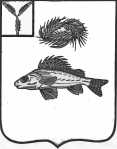 ГЛАВАмуниципального образования город ершовершовского муниципального районасаратовской области(ЧЕТВЕРТОГО СОЗЫВА)ПОСТАНОВЛЕНИЕот 24 августа 2023 года № 13О проведении публичных слушанийпо проектам межевания территорииВ соответствии со ст.43 Градостроительного кодекса Российской Федерации, ст.28  Федерального закона от 6 октября 2003 года № 131-ФЗ «Об общих принципах местного самоуправления в Российской Федерации», Уставом муниципального образования город Ершов, Положением о публичных слушаниях, проводимых на территории муниципального образования город Ершов,  утвержденных решением Совета муниципального образования город Ершов от 25 июля 2016 года № 39-244,  ПОСТАНОВЛЯЮ:Назначить проведение публичных слушаний по проектам: - межевания территории ограниченной границей кадастрового квартала 64:13:004612 по адресу: Саратовская область, г. Ершов, ул. Суворова д. 8;- межевания территории ограниченной границей кадастрового квартала 64:13:004202  по адресу: Саратовская область, г. Ершов, ул. Промышленная в районе д.1 согласно приложению к настоящему постановлению.   2. Провести публичные слушания в срок не более 30 дней со дня опубликования оповещения о назначении публичных слушаний до дня опубликования заключения о результатах публичных слушаний, т.е. с 31 августа 2023 года по 22 сентября 2023 года, с участием граждан, проживающих на территории город Ершов, правообладателей земельных участков и объектов капитального строительства, расположенных на указанной территории, и лиц, законные интересы которых могут быть нарушены в связи с реализацией  указанных проектов, согласно приложению.   3.   Собрание участников публичных слушаний провести 18 сентября 2023 года в 14:00 часов в здании  Районного дома культуры "РДК" (г.Ершов, улица Краснопартизанская, 8).   4. Назначить организатором публичных слушаний комиссию в составе:председателя комиссии – Асипенко Сергея Викторовича, первого заместителя главы администрации Ершовского муниципального района;заместителя председателя комиссии – Целик Вадима Викторовича, начальника отдела строительства, архитектуры, и благоустройства, главного архитектора администрации Ершовского муниципального района;секретаря комиссии – Смирновой Татьяны Васильевны, заместителя начальника отдела строительства, архитектуры и благоустройства администрации Ершовского муниципального района;членов комиссии – Голиковой Людмилы Михайловны, заместителя председателя Совета МО город Ершов;                               -Головатовой Ольги Викторовны, начальника  отдела правового обеспечения и по взаимодействию с представительным органом  администрации Ершовского муниципального района.     5. Организатору публичных слушаний:     5.1. обеспечить оповещение о начале публичных слушаний в соответствии с требованиями ст.5.1. Градостроительного кодекса РФ;     5.2. разместить проекты межевания территорий ограниченных границей кадастровых кварталов 64:13:004612 и 64:13:004202 (далее – Проекты), подлежащие рассмотрению на публичных слушаниях,  на официальном сайте МО г. Ершов, размещенном на официальном сайте  администрации Ершовского муниципального района в сети Интернет http://adminemr.ru/, рублика «Публичные слушания» и на официальном сайте администрации ЕМР в рублике «Градостроительство» в течение семи дней со дня опубликования оповещения о назначении публичных слушаний.      5.3. организовать проведение экспозиции по Проектам со дня их размещения на официальном сайте администрации Ершовского муниципального района в сети Интернет в разделе «Градостроительство» с 31 августа  2023 года в рабочие дни с 9.00 до 17.00 по адресу: г. Ершов, ул. Интернациональная, д. 7, кабинет №10 (отдел строительства, архитектуры и благоустройства администрации Ершовского муниципального района) и выступления разработчика  Проектов в средствах массовой информации.      6. В период размещения Проектов на официальном сайте и проведения экспозиции, предусмотренной подпунктом 5.3 пункта 5 настоящего постановления, участники публичных слушаний, прошедшие идентификацию в порядке, установленном статьей 5.1. Градостроительного кодекса РФ, вправе вносить предложения и замечания, касающиеся проекта: - путем подачи в письменной форме документа организатору публичных слушаний в рабочие дни с 9.00 до 17.00 по адресу: г. Ершов, ул. Интернациональная, д. 7, кабинет №10 (отдел строительства, архитектуры и благоустройства администрации  Ершовского муниципального района) или  в форме электронного документа на электронную  почту g.p.a72@yandex.ru  с            31 августа 2023 года по 15 сентября 2023 года;- посредством записи в журнале учета посетителей экспозиции демонстрационных материалов;      		- в письменной или устной форме в ходе проведения собраний участников публичных слушаний.      7. Все представленные участниками публичных слушаний замечания и предложения по Проектам отражаются в заключении о результатах публичных слушаний, составляемом организатором публичных слушаний.       8. Настоящее постановление подлежит официальному опубликованию и размещению на официальном сайте муниципального образования город Ершов, размещенном на официальном сайте администрации Ершовского муниципального района.                                                                                                                  А.А. Тихов